Appendix 8.7, JOHS Committee Yearly OHS Summary Report Form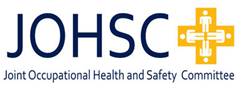 (To be completed by the JOHS Committee at the end of each year.)Workplace InspectionsNumber of JOSHC inspections completed	_____Number of Departmental inspections completed	_____Percentage of inspections completed…………………………………………………………………………………………………_____Number of deficiencies identified	_____Number of deficiencies corrected	_____List outstanding deficiencies with present status and identify any carried over from the last inspection with reason why (add pages, if required): Incident InvestigationsNumber of Loss-Time Incidents…………………………………………………………………………………………………………. _____Number of Medical Aid (WCB) Incidents………………………………………………………………………………………….…_____Number of corrective actions identified	_____Number of corrective actions completed	_____List status of outstanding corrective actions and reason why (add pages, if required):Number of incident reports completed…………………………………………………………………………………………….	_____Department of Labour, Skills and Immigration (DLSI) Inspections or Investigations (add pages, if required)Date of DLSI Inspections or Investigations	(date) ________Number of deficiencies noted	_____Number of orders issued	_____Number of deficiencies corrected	_____List nature of each deficiency and status.  If still not corrected, note reason (add pages, if required):f.	Compliance Notice(s) sent to DLSI and copied to JOHSC	(date) ________OHS Unsafe Work RefusalsNumber of OHS Unsafe Work Refusal Forms submitted	_____List the nature of each OHS Unsafe Work Refusal (add pages, if required):Number of Unsafe Work Refusals forwarded to the JOHS Committee.	_____Number of Unsafe Work Refusals referred to the DLSI	_____OHS HazardsNumber of OHS Hazards Reports submitted	_____List the nature of each OHS Hazards (add pages, if required):Number of OHS Hazards resolved	_____Number of OHS Hazards forwarded to the JOHS Committee	_____List the present status of OHS Hazards not yet resolved and identify why(add pages, if required):Employee OHS Orientation and TrainingNumber of new employees hired or transferred	_____Number of employees given the OHS Orientation for new hires 	_____Number of employees given the Orientation to the SMS	_____Number of employees given the Orientation to the Workplace Violence Prevention Plan	_____Number of employees trained in WHMIS	_____Number of employees trained in the Introduction to OHS	_____Number of management employees trained in AWARE-NS Safety for Supervisors and Managers 	_____Number of JOHS Committee Members trained in AWARE-NS JOHSC Training 	_____Number of First Aid Attendants trained 	_____Number of Fire Wardens given Fire Safety and Emergency Evacuation Plan Orientation	_____Other (please specify) (add pages, if required)Senior Manager Comments (add pages, if required)____________________________     __________________________	____________Senior Manager Name                                              Senior Manager Signature                                                     Date____________________________     __________________________	____________Non-Management Co-Chair Signature               Management Co-Chair Signature                                             DateCopies of this report are to be sent to:Senior Leadership Team[Organization Name] Board